           Putzplan  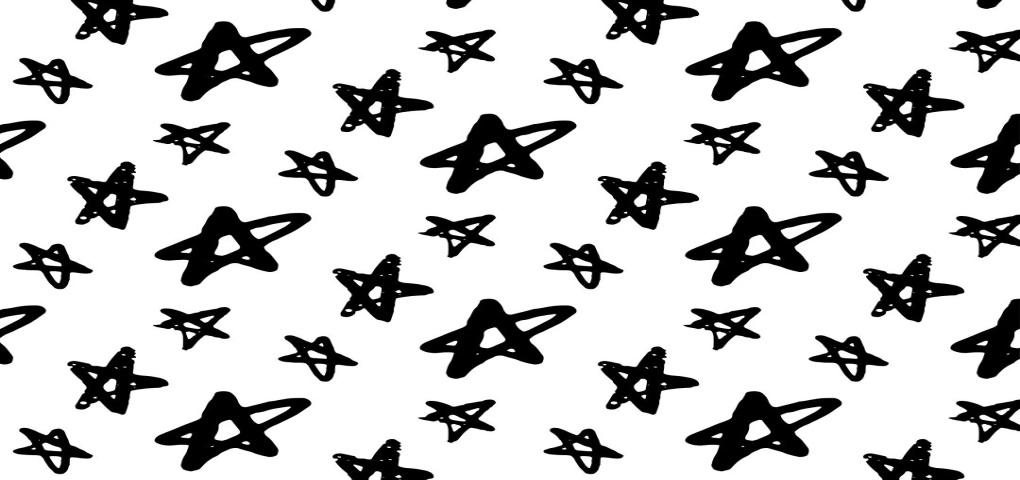 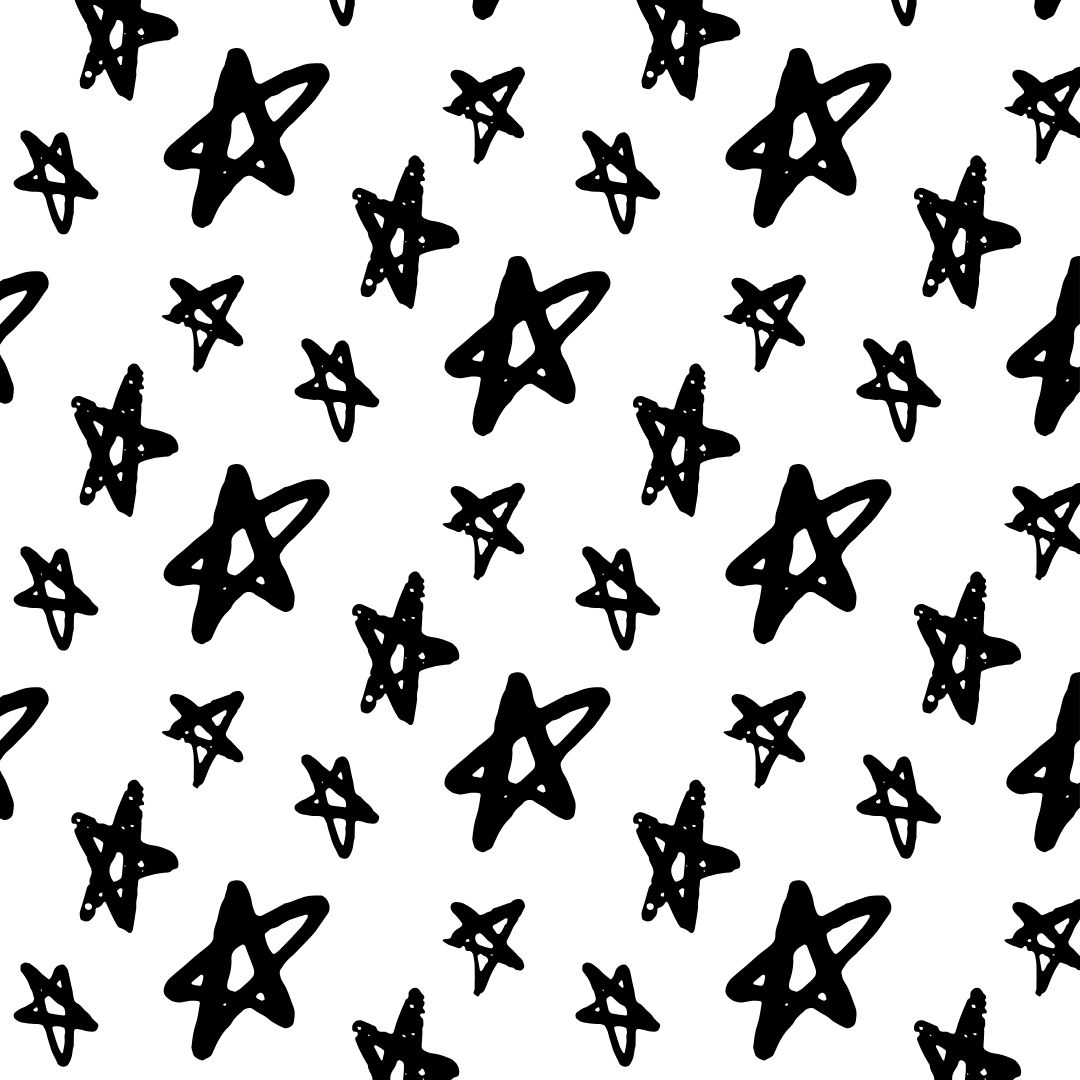 